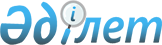 Об установлении норматива отчисления части чистого дохода коммунальных государственных предприятий Джангельдинского района
					
			Утративший силу
			
			
		
					Постановление акимата Джангельдинского района Костанайской области от 9 июня 2014 года № 156. Зарегистрировано Департаментом юстиции Костанайской области 8 июля 2014 года № 4919. Утратило силу постановлением акимата Джангельдинского района Костанайской области от 20 ноября 2014 года № 270

      Сноска. Утратило силу постановлением акимата Джангельдинского района Костанайской области от 20.11.2014 № 270.      В соответствии с пунктом 2 статьи 140 Закона Республики Казахстан от 1 марта 2011 года "О государственном имуществе" акимат Джангельдинского района ПОСТАНОВЛЯЕТ:



      1. Установить норматив отчисления части чистого дохода коммунальных государственных предприятий Джангельдинского района согласно приложению к настоящему постановлению.



      2. Органам управления коммунальных государственных предприятии представлять в срок до 1 мая года, предшествующего планируемому, в государственное учреждение "Отдел финансов Джангельдинского района" прогнозные суммы части чистого дохода, подлежащие перечислению в районный бюджет на предстоящий трехлетний период, а также размер чистого дохода, перечисленного коммунальным государственным предприятием в районный бюджет в отчетном году.



      3. Настоящее постановление вводится в действие по истечении десяти календарных дней после дня его первого официального опубликования.      Аким района                                А. Кенжегарин

Приложение к        

постановлению акимата    

от 9 июня 2014 года № 156   Норматив отчисления части чистого дохода коммунальных

государственных предприятий Джангельдинского района
					© 2012. РГП на ПХВ «Институт законодательства и правовой информации Республики Казахстан» Министерства юстиции Республики Казахстан
				Чистый доход до 3 000 000 тенге5 процентов с суммы чистого доходаЧистый доход от 3 000 001 тенге до 50 000 000 тенге150 000 тенге + 10 процентов с суммы, превышающей чистый доход в размере 3 000 000 тенгеЧистый доход от 50 000 001 тенге до 250 000 000 тенге4 850 000 тенге + 15 процентов с суммы, превышающей чистый доход в размере 50 000 000 тенгеЧистый доход от 250 000 001 тенге до 500 000 000 тенге34 850 000 тенге + 25 процентов с суммы, превышающей чистый доход в размере 250 000 000 тенгеЧистый доход от 500 000 001 тенге до 1 000 000 000 тенге97 350 000 тенге + 30 процентов с суммы, превышающей чистый доход в размере 500 000 000 тенгеЧистый доход от 1 000 000 001 тенге и свыше247 350 000 тенге + 50 процентов с суммы, превышающей чистый доход в размере 1 000 000 000 тенге